6th April 2017Dear Parents/CarersI just wanted to write to you to let you know that we are changing the PE kit from September 2017.Our current PE kit has been in operation for some years and unfortunately it is not fit for purpose and does not represent what we stand for as a school in terms of our High Expectations, High Aspirations and High Standards.In order to support parents/families, as I am aware of financial pressure we would of course do a phased introduction of the kit. I wanted to give you as much warning as possible as I did not want you to be buying the old kit thinking you were planning ahead. We have tried to keep the new kit as cost effective as possible. We have consulted with a student group and listened to their views too. We want our students to look smart and want them to feel valued and important. Since Mr Burbidge has taken over as Director of Sport and Performance we have really increased the profile of Sport and have had major successes in local and National events. We therefore would like all our young people to feel a part of this by wearing our new PE kit with pride. Our proposal is that the new PE kit would be compulsory from September 2017 for:  Year 7 studentsStudents who represent the school in Extra Curricular SportSports Ambassadors and LeadersFor all our other young people we would operate a phased introduction, resulting in all students having the full new kit by January 2018. However, if the students want the new kit from September 2017 they would be encouraged to do this. As detailed below for boys and girls, students will need to purchase everything from the compulsory pack and then have the option to purchase any extra kit they may need or want. This may particularly be the case if a student studies GCSE PE or plays for a school team and wishes to buy the warm up performance top. All products can be viewed online at www.boteler.org.uk/school-uniformBoys Compulsory PackGirls Compulsory Pack*Girls may wish to wear the shorts instead of the skort. If students wish to be part of a school team a skort must be purchased. Leggings can also be purchased as an optional item if preferred. The kit supplier will hold a sizing event at school on Thursday 29th June 3-6pm and Monday 3rd July from 6pm. Students will be able to try the different products. Parents/carers will be able to complete orders online via our bespoke school shop. The website address will be sent out to all parents and carers in due course. Orders can be delivered to a private address for a cost of £5.95 per order; alternatively, orders can be delivered to school free of charge during term time only.  Delivery is likely to be twice a month.  Students can then collect orders at the end of the school day only from the school office. We hope that students will continue to wear their PE kit with pride and this rebranding will create a sense of identity which reflects our High Expectations, High Aspirations and High Standards.Yours faithfully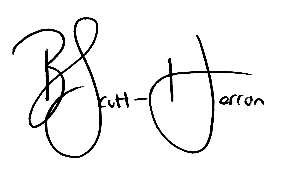 Mrs B Scott – HerronHeadteacherStudents Compulsory Pack - BoysCost (small boys – youth)Cost (small – XXL)Blade T-Shirt£11.00£12.60Blade Short£9.25£10.50Classic Sock£3.50£4.20Rugby Shirt£15.00£18.00Students Compulsory Pack - GirlsCost (small – youth)Cost (small – XXL)Blade T-Shirt£11.00£12.60                Blade Skort£17.00£19.80Classic Sock£3.50£4.20Optional ProductsCost (small – youth)Cost (small – XXL)GCSE PE Polo Shirt               £13.80               £13.80Warm-up Performance Top               £21.00               £21.00Blade Short£9.25£10.50Tracksuit Bottoms               £21.60               £21.60Waterproof Jacket               £19.20               £19.20Girls Leggings£14.50£17.30